      KАРАР                                                                 РЕШЕНИЕ        «Об уточнении бюджета сельского поселения  Качегановский сельсовет муниципального района Миякинский район Республики Башкортостан на 2019 год и на плановый период 2020 и 2021 годов»     На основании пункта 14 решения Совета сельского поселения Качегановский сельсовет муниципального района Миякинский район Республики Башкортостан от 26 декабря 2018 года  № 192 «О бюджете сельского поселения Качегановский сельсовет муниципального района Миякинский район Республики Башкортостан на 2019 год и на плановый период 2020 и 2021 годов»    Совет сельского поселения Качегановский сельсовет  муниципального  района Миякинский район Республики Башкортостан решил:1. Уточнить объем расходов бюджета сельского поселения Качегановский сельсовет муниципального района Миякинский район Республики Башкортостан на сумму 2508,00 руб. (Две тысячи пятьсот восемь рублей 00 копеек) согласно приложению № 1        2.  МКУ «Централизованная бухгалтерия» произвести соответствующие изменения и уведомить Финансовое управление администрации муниципального района Миякинский район Республики Башкортостан.        3. Контроль за исполнением настоящего решения возложить на постоянную комиссию Совета сельского поселения Качегановский сельсовет муниципального района Миякинский район Республики Башкортостан по бюджету, налогам и вопросам муниципальной собственностиГлава сельского поселения                                         Г.Р.Кадырова с. Качеганово	от  26 апреля 2019 г.№ 212	                                                                                                           Приложение №1                                                                                                           к решению Совета                                                                                                            сельского поселения                                                                                                           Качегановский сельсовет                                                                                                           муниципального района                                                                                                           Миякинский район РБ                                                                                                             от 26 апреля 2019 года № 212Уточнение объема расходовбюджета сельского поселения  Качегановский сельсовет муниципального района Миякинский район Республики Башкортостан на Башkортостан РеспубликаhыМиeкe районы муниципаль районыныn Кoсoгeн ауыл советы ауыл билeмehе 		Советы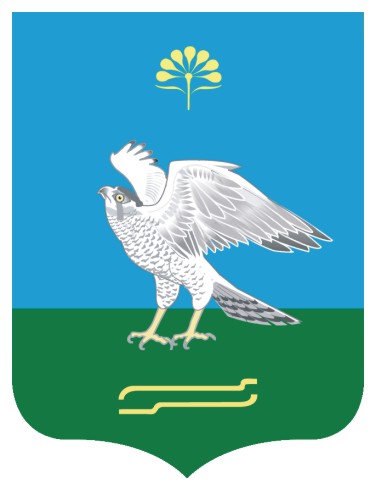 Совет сельского поселения Качегановский сельсовет муниципального района Миякинский район       Республики  БашкортостанБашkортостан РеспубликаhыМиeкe районы муниципаль районыныn Кoсoгeн ауыл советы ауыл билeмehе 		СоветыСовет сельского поселения Качегановский сельсовет муниципального района Миякинский район       Республики  БашкортостанКод бюджетной классификации Наименование расходовВсего\0104\791\19\2\01\02040\853\291\ФЗ.131.03.141\\16801\\|013-111210Уплата иных налогов-2508,00\0502\791\17\1\01\03560\852\291\ФЗ.131.03.14\\16751\\|013-111210Уплата иных налогов (водный налог)+2508,00